Практическая работа №5–ДиаграммыЗадание 1.Гистограммы	(3 балла)Задание 2.Оформление гистограммы	(1 балл)Задание 3.Круговые диаграммы	(3 балл)Задание 4.График функции	(3 балл)Задание 1. Гистограмма	Построить гистограмму сравнения тактовых частот процессоров фирм Intel и AMD по годам: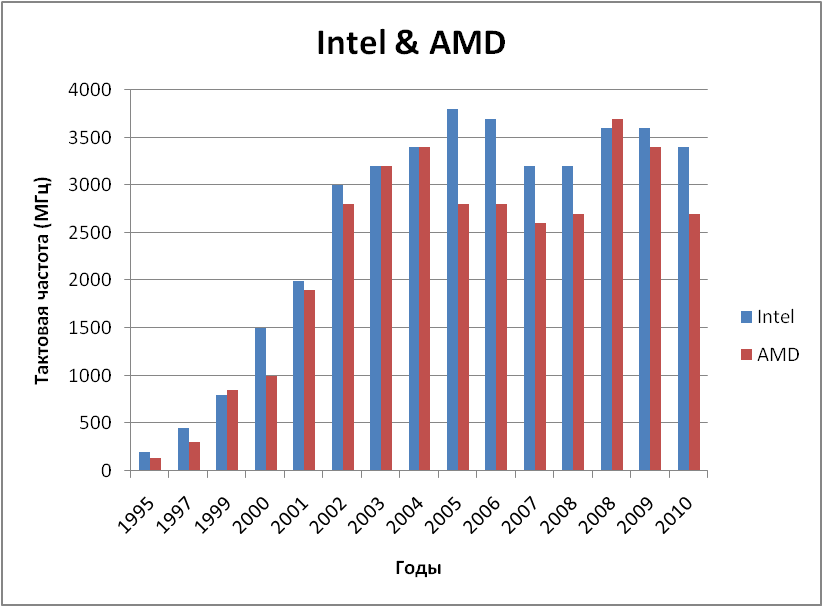 1.1.	Заполните таблицу по рисунку: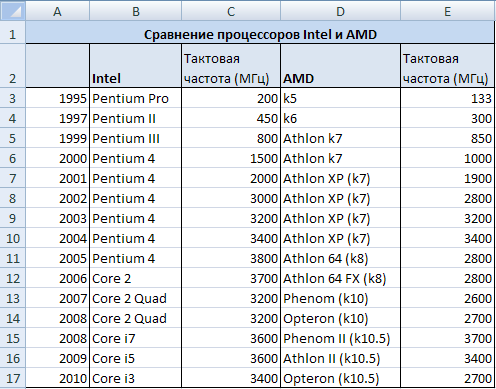 1.2.	Вставьте гистограмму: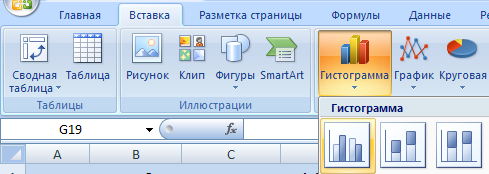 	Результат – появившаяся область диаграммы: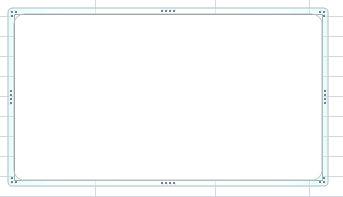 1.3.	Нажав ЛКМ на области диаграммы, выберите данные для ее построения: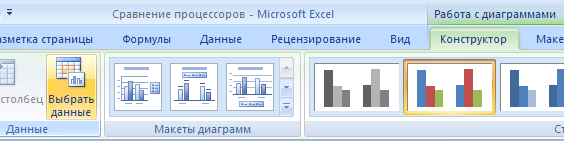 1.4.	В открывшемся окне «Выбора источника данных» установите курсор в поле «Диапазон данных для диаграммы» и, не закрывая окна, выделите ячейки со значениями тактовых частот процессоров Intel. Посмотрите на диаграмму. Результат должен выглядеть так: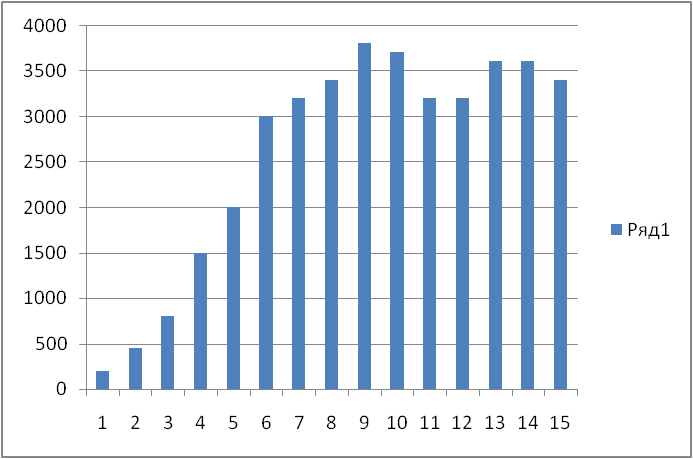 1.5.	Добавьте в диаграмму еще один ряд данных:В том же окне «Выбора источника данных» :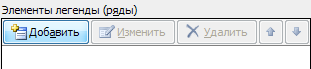 Установите курсор в поле значений Y, очистите его и, не закрывая окна, выделите ячейки со значениями тактовых частот процессоров AMD.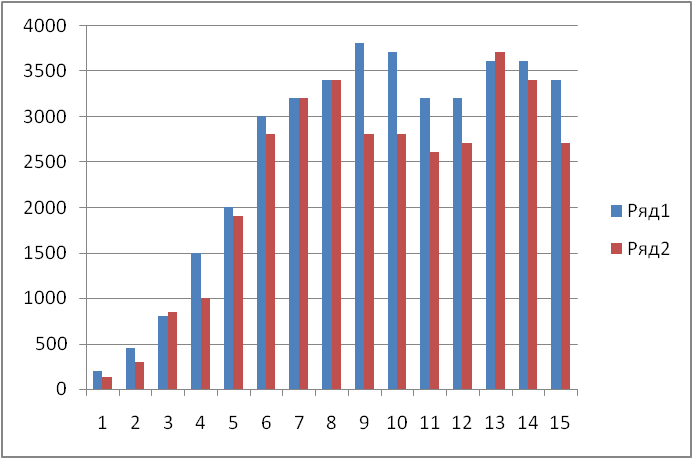 Покажите результат преподавателю.Задание 2. Оформление гистограммы2.1.	В том же окне «Выбора источника данных» измените названия рядов Ряд 1 и Ряд 2 на Intel и AMD: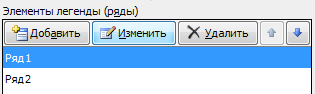 2.2.	В том же окне «Выбора источника данных» измените подписи горизонтальной оси с цифр на годы из таблицы:Нажмите «Изменить» в области «Подписи горизонтальной оси».Выделите ячейки с годами в вашей таблице.Результат: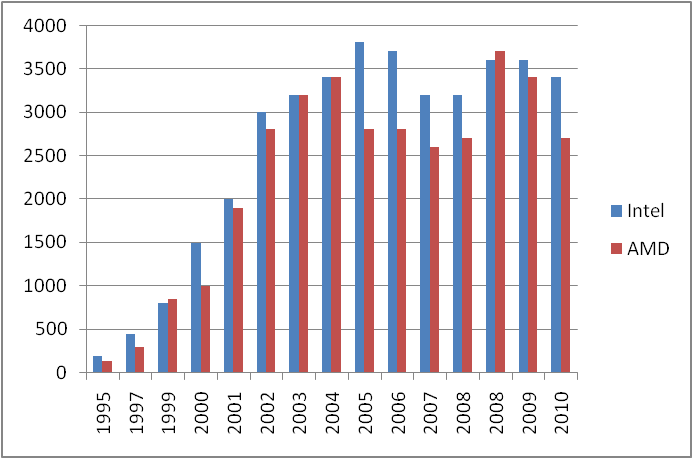 2.3.	Подпишите горизонтальную ось – «Годы»: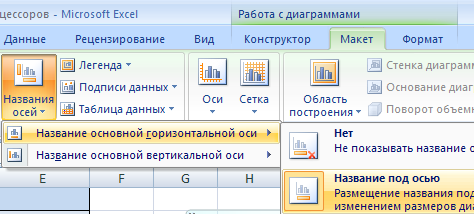 2.4.	Подпишите вертикальную ось – «Тактовая частота (МГц)»: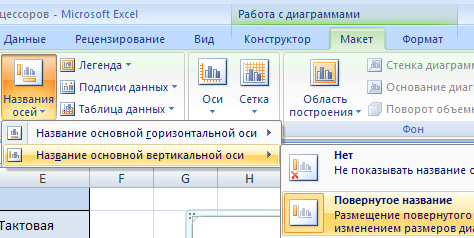 2.5.	Вставьте название диаграммы – «Intel & AMD»: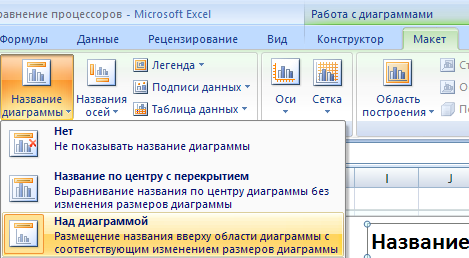 	Результат:2.6.	Измените тип диаграммы на объемную гистограмму: ПКМ по диаграмме → Изменить тип диаграммы → Гистограмма → Объемная гистограмма с группировкой.	Покажите результат преподавателю.Задание 3. Круговые диаграммыПостроить объемные круговые диаграммы «Статистика использования операционных систем и браузеров»: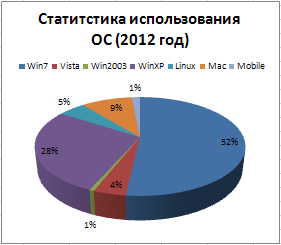 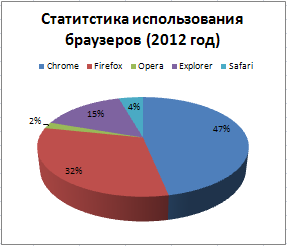 3.1.	Заполните таблицу: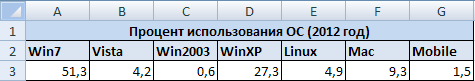 3.2.	Вставьте диаграмму: 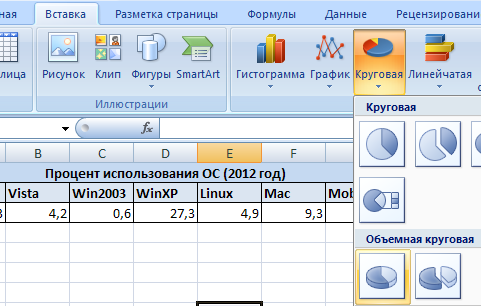 3.3.	Аналогично Заданию 1 выберите данные для диаграммы – числа из таблицы. Результат: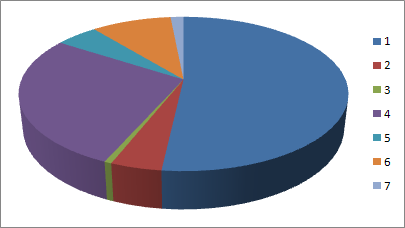 3.4.	Аналогично Заданию 2 поменяйте названия рядов данных (1, 2, …) на названия операционных систем из таблицы. Результат: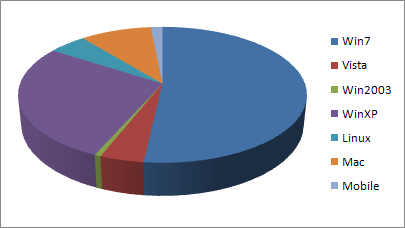 3.5.	Измените макет диаграммы на макет с подписями и заголовком. 	ЛКМ на диаграмме и: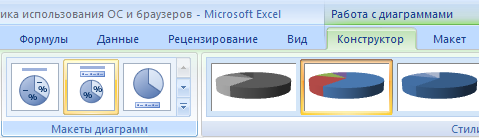 3.6.	Появившееся название диаграммы замените на «Статистика использования ОС (2012 год)»	Результат:	Покажите результат преподавателю.3.7.	Аналогично создайте круговую диаграмму «Статистика использования браузеров» по таблице: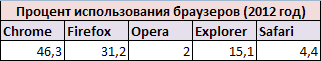 	Покажите результат преподавателю.Задание 4. График функцииВоспользовавшись данными из таблицы, созданной в Практической работе №2 построить графики функций: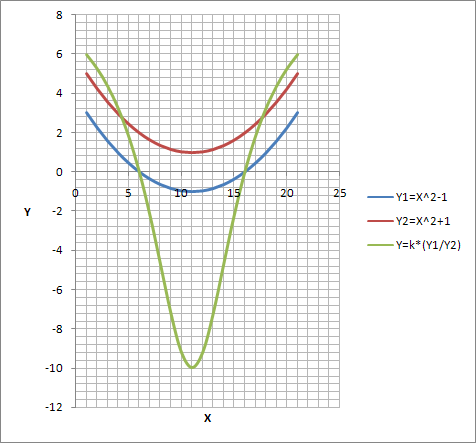 4.1.	Откройте сохраненный файл work2_1 со второй практической работой.4.2.	Вставьте точечную диаграмму с гладкими кривыми: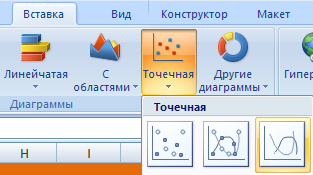 4.3.	Перейдите к окну выбора источника данных для диаграммы.4.4.	В окне выбора источника данных добавьте ряд данных:4.5.	Добавьте данные для функции :В появившемся окне установите курсор в поле «Имя ряда» и щелкните по ячейке с именем функции  (ячейка D3).В появившемся окне очистите поле «Значения Y» и убедившись что курсор находится в поле «Значения Y» выделите значения функции  в таблице.Результат: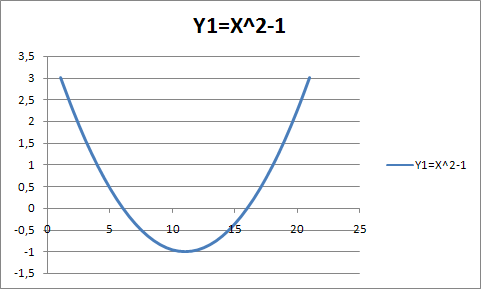 4.6.	Аналогичным образом постройте на этой же диаграмме функции .	Результат: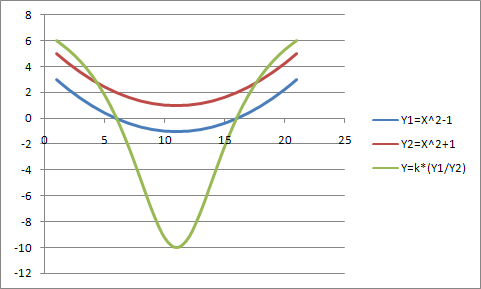 4.6.	Аналогично Заданию 2 сделайте подписи горизонтальной и вертикальной осей – X и Y соответственно.4.7.	Установите горизонтальные линии сетки на диаграмме. ЛКМ по диаграмме и: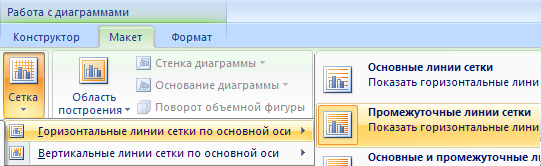 4.8.	Аналогично установите вертикальные линии сетки на диаграмме.	Результат:	Покажите результат преподавателю.